Application form – Second call

Please read the Guide for Applicants carefully before filling in this form.  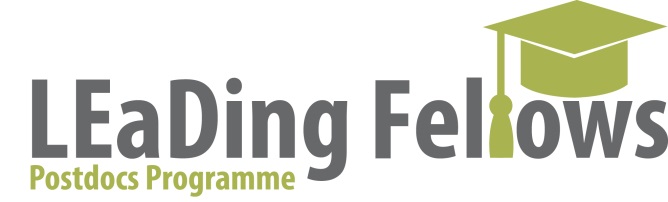 Candidates should submit applications via e-mail (leadingfellows@tudelft.nl). We advise you not to wait until the deadline: before 12:00:00 CET PM on the date of the call deadline (10 January 2018). Please notice that it can take some time to get the commitment letter from your host group. After the submission of your application you will receive a confirmation of receipt.Should you have any further questions, don’t hesitate to contact the LEaDing Fellows Project Office (leadingfellows@tudelft.nl). General information ProjectExperts/PeersPlease provide the names of three international experts in the field of your research and who could be asked to evaluate the application. Please mention only experts  from whom you suspect no conflict of interest situation exists with respect to your application or your hosting groups. Experts from research units in which you have previously worked or with whom you have published will be considered as being in “conflict of interest”. The expert needs to be associated/tenured with a non-Dutch organization. Please do not contact the experts you suggest. Declaration of Ethical IssuesI declare that I have used the EU Ethical Issues Table (see Guide for Applicants) to identify potential ethical issues entailed by my research plan. In case my answer to one of the questions is yes, I attach the ethical issues table to my proposal. ProposalPersonal informationPersonal informationName, first name, title (s)GenderDate of birthNationalityEmail AddressZipcodeTownCountryPeriod of residencePhD degreePhD degreePhD disciplineAward date / forecasted award dateInstitutionCountryExtension windowHistory of place of residence (since 1 July 2015)History of place of residence (since 1 July 2015)country of residence	
Period of residenceTitle of ProposalKeywords of your proposal (5)1. …………………………………………………………………………………………….2. …………………………………………………………………………………………….3. …………………………………………………………………………………………….4. …………………………………………………………………………………………….5. …………………………………………………………………………………………….Field of research
o   Humanities and Social Sciences, namely ……………………………..o  Physical Sciences and Engineering, namely………………………….o  Life and Health Sciences, namely…………………………………………Institution o   Leiden Universityo   Leiden University Medical Centero   Erasmus University Rotterdamo   Erasmus Medical Center  o   Delft University of TechnologyHosting group ………………………………………………………….Anticipated dates for fellowship position (24 months)From ……………………………….. until ………………………………………….Did you apply with this proposal before? If yes, for which grant? What was your score?Expert 1Expert 1NameUniversity/research unitDepartmentEmailExpert 2Expert 2NameUniversity/research unitDepartmentEmailExpert 3Expert 3NameUniversity/research unitDepartmentEmailSummary of proposal and training plan (max 1 page)Research proposal (max 3 pages)Training plan (max 3 pages)CV and list of publications (max 4 pages)Ethical Issue Table (if applicable)Motivation letter of the candidate (max 1 page)Letter of commitment  (see format below)Copy of your PhD-degree or statement from your supervisor (see footnote 1)I, legal representative of university/faculty/department agree that [the name post-doctoral fellow] will be supervised during the LEaDing Fellowship if this is awarded. I declare that funding for this project will be available from my department or another source to make up the total required in addition to the funding which will be provided from the EU as part of the COFUND project. I declare that the appropriate conditions (office, laboratory space, equipment, etc) for the correct development of the proposed project will be available. I have read and understood the responsibilities of hosting a LEaDing Fellow (See Terms of Reference hosting group).Signature legal representative hosting group:					Date: 							*The legal representative is the authorized person to commit the hosting group to above mentioned actions.